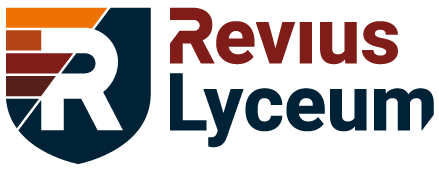 Bezwaarformulier examencommissie (2023-2024) Dit formulier moet volledig ingevuld worden en kan vervolgens ingediend worden bij de examensecretaris van jouw afdeling. Voor het vwo is dat dhr. I. Havelaar (i.havelaar@reviusdoorn.nl) en voor de mavo en havo is dat mw. E. van Schoonhoven (e.vanschoonhoven@reviusdoorn.nl). Een bezwaar dient uiterlijk twee weken na het voorval of bekendmaking van het cijfer ingediend worden. Aan het bezwaarformulier kunnen eventueel bijlagen worden toegevoegd. Na indiening van het bezwaar zal de examensecretaris een ontvangstbevestiging sturen waarin hij of zij aangeeft wanneer het bezwaar behandeld zal worden. Daarnaast zal de examensecretaris of afdelingsleider een gesprek plannen om het bezwaar met je te bespreken. Als je het fijn vindt kan een van je ouders aanwezig zijn bij dit gesprek. De examensecretaris of afdelingsleider zal de situatie ook bespreken met de betrokken docent of surveillant. Vervolgens wordt je bezwaar besproken in de examencommissie. Uiterlijk twee dagen na deze vergadering zal de examensecretaris de uitspraak van de examencommissie per mail communiceren. 